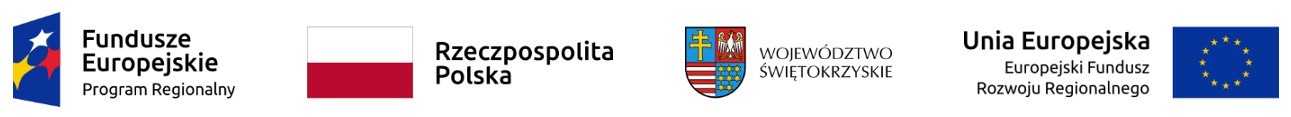 Dodatek nr 1 do SIWZ...................................................   nazwa i adres wykonawcyZamawiający:Wojewódzki Szpital Zespolony w KielcachUl. Grunwaldzka 4525-736 KielceZnak sprawy: EZ/ZP/206/2020/RIFORMULARZ OFERTYPrzystępując do postępowania prowadzonego w trybie przetargu nieograniczonego, którego przedmiotem jest dostawa i wdrożenie infrastruktury sprzętowej oraz oprogramowania Szpitalnego Systemu Informatycznego (SSI):Oferujemy wykonanie zamówienia w zakresie objętym Specyfikacją Istotnych Warunków Zamówienia (SIWZ):Oświadczamy, że cena ofertowa w odpowiedniej części zamówienia zawiera wszystkie koszty wykonania zamówienia, które poniesie Zamawiający i w toku realizacji zamówienia nie ulegnie zmianie.Oświadczamy, że uzyskaliśmy od Zamawiającego wszystkie niezbędne informacje dotyczące niniejszego zamówienia.Oświadczamy, że zapoznaliśmy się z SIWZ i akceptujemy określone w niej warunki oraz zasady postępowania.Oświadczamy, że oferowany sprzęt jest fabrycznie nowy, kompletny, wyprodukowany po 1 stycznia 2020 roku, wraz z potrzebnymi do działania przewodami, z odpowiednim oprogramowaniem, posiada wymagane prawem atesty i certyfikaty oraz nie wymaga żadnych dodatkowych nakładów i jest gotowy do pracy.Potwierdzamy, że całość oferowanego i dostarczanego sprzętu oraz oprogramowania pochodzi z autoryzowanego kanału sprzedaży producentów na terenie Unii Europejskiej.Oświadczamy, że przyjmujemy warunki serwisu gwarancyjnego określone przez Zamawiającego w SIWZ i na dostarczony przedmiot umowy i udzielamy gwarancji na okres wskazany w SIWZ. W przypadku wymiany oprogramowania SSI na nowy, oświadczamy, że zaproponowane rozwiązanie zapewni wszystkie funkcjonalności działające obecnie w środowisku Zamawiającego wskazane w Załączniku nr 1C do SIWZ.Oświadczamy, że przedmiot zamówienia wykonamy sami/z udziałem podwykonawców (podać pełną nazwę firmy) ……………………………………………………… w następującym zakresie ………………………………..………Oświadczamy, iż wybór naszej oferty prowadzi do powstania u Zamawiającego obowiązku podatkowego na podstawie ustawy z dnia 11 marca 2004 r. o podatku od towarów i usług 
w zakresie ….….……….…….….…, o wartości netto ………….. złotych.Oświadczamy, że uważamy się za związanych niniejszą ofertą na czas wskazany w SIWZ, 
tj. 60 dni od upływu terminu składania ofert.Oświadczamy, że „Wzór umowy” stanowiący Dodatek nr 4 i 4A do SIWZ, został przez nas zaakceptowany i zobowiązujemy się w przypadku wyboru naszej oferty do zawarcia umowy na wymienionych w nim warunkach, w miejscu i terminie wyznaczonym przez zamawiającego.Wg klasyfikacji przedsiębiorstw pod wzglądem wielkości nasza firma jest: 	mikro, małym, średnim, dużym przedsiębiorstwem.Oświadczamy, że wypełniliśmy obowiązki informacyjne przewidziane w art. 13 lub art. 14 RODO wobec osób fizycznych, od których dane osobowe bezpośrednio lub pośrednio pozyskaliśmy w celu ubiegania się o udzielenie zamówienia publicznego w niniejszym postępowaniu.Pod groźbą odpowiedzialności karnej oświadczamy, że załączone do oferty dokumenty opisują stan faktyczny i prawny na dzień sporządzania oferty (art. 297 Kodeksu Karnego).Załącznikami do niniejszej oferty są:............................................................................................................................................................................................................................................................................................................................................................Nasze dane kontaktowe: imię i nazwisko osoby do kontaktu: ………………………………………………..nr telefonu: ………………………….............................................................nr faksu:  ………………………………………………….........................................adres e-mail: …………………………………………..........................................adres skrzynki ePUAP: ……………………………………………………………………...........................................					         ............................................................            Miejscowość, data			                                                                               Podpis/y osoby/osób upoważnionej/ych 									                                                                 do reprezentowania wykonawcyŁączna cena (brutto) za dostawę i wdrożenie infrastruktury sprzętowej oraz oprogramowania SSIŁączna cena (brutto) za usługi serwisowe pogwarancyjne w okresie 24 m-cy:Cena brutto za 1 miesiąc usługi serwisowe pogwarancyjne: ............................. złGwarantowany czas na usunięcie awarii oprogramowania SSI oraz oprogramowania systemowego i narzędziowego: do 72 godzin od momentu przyjęcia zgłoszenia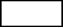  do 84 godzin od momentu przyjęcia zgłoszenia do 96 godzin od momentu przyjęcia zgłoszeniaUWAGA:Brak zaznaczenia powyższego pola spowoduje brak przyznania punktów dotyczących gwarantowanego czasu usunięcia awarii oprogramowania SSI i uznaniem, że czas usunięcia awarii będzie zgodny z wymaganiami określonymi w SIWZ (96 godzin).Deklarujemy dostarczenie zaoferowanego sprzętu o następujących parametrach technicznych:Pt1 – ilość (w sztukach na macierz) dysków SSD w konfiguracji macierzy głównej i macierz zapasowej.Konfiguracja per macierz: 14 dysków SSD i 10 dysków SAS 16 dysków SSD i 8 dysków SAS 24 dysków SSD i 0 dysków SASPt2 – ilość RAM w serwerach bazodanowym i zapasowym: 128GB RAM na serwer 256GB RAM na serwer (dodatkowe 128GB)Pt3 – częstotliwość taktowania procesorów w serwerach bazodanowym (2 procesory) i zapasowym (1 procesor): częstotliwość 3.3 GHz częstotliwość 3.5 GHz lub więcejUWAGA:Brak zaznaczenia powyższych pól spowoduje brak przyznania punktów dotyczących parametrów technicznych i uznaniem, że parametry będą zgodne z wymaganiami określonymi w SIWZ